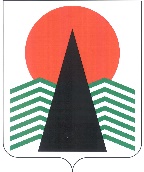 АДМИНИСТРАЦИЯ  НЕФТЕЮГАНСКОГО РАЙОНАпостановлениег.НефтеюганскО награжденииВ соответствии с решением Думы Нефтеюганского района от 26.09.2012 № 282 «О наградах и почетных званиях Нефтеюганского района» и на основании протокола заседания комиссии по наградам от 02.02.2022 № 3 п о с т а н о в л я ю:Наградить Благодарственным письмом Главы Нефтеюганского района граждан за высокое профессиональное мастерство, добросовестный труд, 
за деятельность, способствующую социально-экономическому развитию Нефтеюганского района (приложение).Настоящее постановление подлежит размещению на официальном сайте органов местного самоуправления Нефтеюганского района.Контроль за выполнением постановления осуществляю лично.Глава района							 А.А.БочкоПриложение к постановлению администрацииНефтеюганского районаот 07.02.2022 № 128-паСПИСОКграждан, награждаемых Благодарственным письмомГлавы Нефтеюганского района07.02.2022№ 128-па№ 128-па№п/пФамилия,имя, отчествоДолжность, место работы 
(род занятий)ЛукьянюкГалина Ивановнатехник общества с ограниченной ответственностью «Сибирь», пгт.ПойковскийНистирюкТатьяна Михайловнарабочая по комплексной уборке и содержанию домовладений общества с ограниченной ответственностью «Сибирь», пгт.ПойковскийПлатоноваОльга Петровнауборщик служебных и производственных помещений  общества с ограниченной ответственностью «Сибирь», пгт.Пойковский